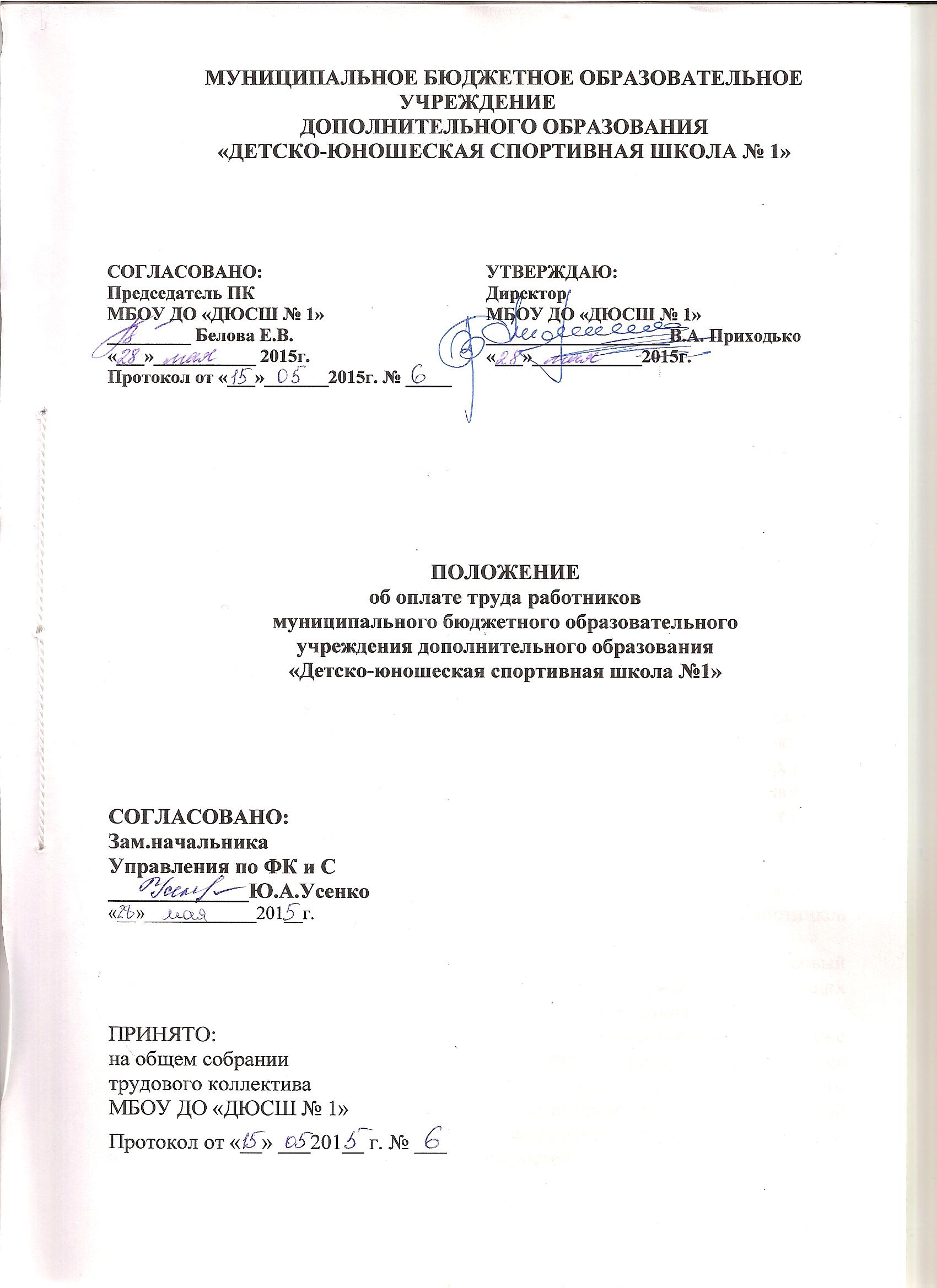 1.Общие положенияНастоящее Положение включает в себя порядок и условия оплатытруда работников муниципального бюджетного образовательного учреждения дополнительного образования детей «Детско-юношеская спортивная школа №1» (далее – ДЮСШ №1), определяет механизм формирования системы оплаты труда работников ДЮСШ №1.1.2.  Положение подготовлено с учётом следующих условий:- соблюдения государственных гарантий по оплате труда;- учёта при тарификации работ и работников требований Единого тарифно-квалификационного справочника работ и профессий рабочих, а также Единого квалификационного справочника должностей руководителей, специалистов и служащих;- создания условий для оплаты труда работников в зависимости от результатов и качества работы, их заинтересованности в эффективном функционировании учреждения в целом, в повышении качества оказываемых услуг (выполняемых работ);- использования системы поощрений, основанной на применении стимулирующих надбавок, компенсационных выплат и премирования;- учёта порядка аттестации работников учреждений, установленного для соответствующих профессионально-квалификационных групп;- повышения эффективности использования бюджетных средств, направляемых на оплату труда;- учёта мнения представительного органа работников и мнения областного профсоюза об условиях оплаты труда работников.Условия оплаты труда, включая размер оклада (должностного оклада), ставки заработной платы работника, повышающие коэффициенты к окладам, ставкам заработной платы и иные выплаты стимулирующего характера, выплаты компенсационного характера, являются обязательными для включения в трудовой договор или в дополнительное соглашение между работодателем и работником.1.3. Все выплаты, предусмотренные настоящим Положением, обеспечиваются за счет средств, выделяемых на оплату труда работников ДЮСШ №1 по результатам их деятельности.Объём средств на оплату труда работников формируется на финансовый год исходя из объёма ассигнований местного бюджета и средств, поступающих от предпринимательской и иной приносящей доход деятельности.1.4. Оплата труда работников, занятых по совместительству, а также работающих на условиях неполного рабочего времени, производится пропорционально отработанному времени либо в зависимости от выполненного объема работ. Определение размеров заработной платы по основной должности, а также по должности, занимаемой по совместительству, производится раздельно по каждой из должностей.1.5.Заработная плата работника предельными размерами не ограничивается и выплачивается в пределах утвержденных лимитов по фонду оплаты труда на текущий финансовый год.1.6. Заработная плата работников (без учета премий и иных стимулирующих выплат), устанавливаемая в соответствии с новыми системами оплаты труда, не может быть ниже заработной платы (без учета премий и иных стимулирующих выплат), выплачиваемой до введения новых систем оплаты труда, при условии сохранения объема должностных обязанностей работников и выполнения ими работ той же квалификации.1.7. Заработная плата работника  ДЮСШ №1, состоящая из вознаграждения  за труд в зависимости от квалификации работника, сложности, количества, качества и условий выполняемой работы, компенсационных выплат (доплат и надбавок компенсационного характера, в том числе за работу в условиях, отклоняющихся от нормальных, работу в особых климатических условиях и иных выплат компенсационного характера) и стимулирующих выплат (доплат и надбавок стимулирующего характера, премий и иных поощрительных и разовых выплат), не может быть ниже минимального размера оплаты труда, установленного в Кемеровской области.1.8. В соответствии с действующим законодательством директор ДЮСШ  №1 наделен правами:- устанавливать и изменять по согласованию с Управлением ФК и С организационную структуру управления ДЮСШ №1;- утверждать положения о структурных подразделениях и должностные инструкции работников ДЮСШ №1;- утверждать штатное расписание ДЮСШ №1 на предстоящий финансовый год по согласованию с Управлением ФК и С, осуществлять в соответствии с ним подбор и расстановку кадров;- разрабатывать показатели, размеры и условия премирования работников ДЮСШ №1, направленные на улучшение качества предоставляемых услуг, предварительно согласованные с выборным профсоюзным (представительным) органом, за счёт всех источников финансирования.Директор ДЮСШ №1  несет ответственность за своевременную и правильную оплату труда работников ДЮСШ №1  в соответствии с действующим законодательством.2. Основные условия оплаты труда работников ДЮСШ №12.1.Заработная плата (должностной оклад) работников ДЮСШ №1 включает в себя:- оклад (должностной оклад), ставку заработной платы по профессиональной квалификационной группе (далее – ПКГ);- повышающие коэффициенты к окладу (должностному окладу), ставке заработной платы по занимаемой должности, за работу на селе,  за специфику учреждения, за квалификационную категорию, ученую степень, почетное звание (учитывая специфику отрасли), персональные повышающие коэффициенты к окладу (должностному окладу), ставке заработной платы;- выплаты компенсационного характера (компенсационные выплаты);- выплаты стимулирующего характера (стимулирующие выплаты).Заработная плата работника является вознаграждением за труд и предельными размерами не ограничивается.2.2 Заработная плата работников ДЮСШ №1  рассчитывается по следующей формуле:ЗП= (Ор)+((Ор)Х(К2+К3))+((Ор)Х(К4))+КВ+СВ, где   оклад (должностной оклад),  ставка заработной платы  повышенный оклад (должностной оклад),    ставка заработной платы тарифная часть ЗП гарантированная часть ЗПпри этом, Ор = О*К1;ЗП - заработная плата работника;О - минимальный размер оклада по ПКГ, руб.;Ор – оклад (должностной оклад), ставка заработной платы;К1 - повышающий коэффициент к окладу (должностному окладу), ставке заработной платы по занимаемой должности;К2 - повышающий коэффициент к окладу (должностному окладу), ставке заработной платы за специфику учреждения;К3 - повышающий коэффициент к окладу (должностному окладу), ставке заработной платы за ученую степень, почетное звание;К4 - персональный повышающий коэффициент к окладу (должностному окладу), ставке заработной платы;КВ - компенсационные выплаты работнику, руб.;СВ - стимулирующие выплаты работнику, руб.2.3. Должности и размеры окладов (должностных окладов), ставок заработной платы работников ДЮСШ №1  по профессиональным квалификационным группам (далее – ПКГ) устанавливается в соответствии с приложениями  с  № 1-№ 5 Примерного положения об оплате труда работников муниципальных учреждений физической культуры и спорта Прокопьевского городского округа утвержденного  Постановлением администрации города Прокопьевска от 29.03.2011г. № 63-П   (далее примерное положение).2.4. Размеры окладов (должностных окладов), ставок заработной платы работников ДЮСШ №1 за исключением работников, осуществляющих профессиональную деятельность по профессиям рабочих, определяются путем умножения минимального размера оклада (должностного оклада), ставки заработной платы, установленных для квалификационного уровня должностей по соответствующим ПКГ с учетом уровня профессиональной подготовки, стажа работы и наличия квалификационной категории на повышающий коэффициент к окладу (должностному окладу), ставке заработной платы по занимаемой должности. Размер оклада (должностного оклада) рабочего определяется путем умножения минимального размера оклада по ПКГ на повышающий коэффициент к окладу по занимаемой должности соответствующего квалификационного уровня ПКГ. 2.5. Размеры оклада (должностного оклада) устанавливаются с учётом:- мнения представительного органа работников по результатам аттестации заместителей директора, специалистов, служащих и перетарификации рабочих согласно схемам должностных окладов, приведённым в приложении  №1-5   Примерного положения;- требований к профессиональной подготовке и уровню квалификации, сложности выполняемых работ на основе профессиональных квалификационных групп должностей работников физической культуры и спорта, утверждённых приказом Министерства здравоохранения и социального развития Российской Федерации от 27.02.2012 № 165-н «Об утверждении профессиональных квалификационных групп должностей работников физической культуры и спорта», от 05.05.2008 №216-н «Об утверждении профессиональных квалификационных групп должностей работников образования».2.6. Право решать вопрос о размере должностного оклада работника в пределах минимального и максимального размеров (диапазона) оклада предоставлено директору ДЮСШ №1 на основе оценки уровня его профессионализма непосредственным директором, подтверждённой квалификационной комиссией в процессе аттестации, и определения соответствия требованиям, предусмотренным квалификационной характеристикой должности.При оценке уровня профессионализма работника исключается субъективный подход лица, оценивающего качество труда работника. Для этого необходимо принимать в расчёт показатели и параметры, которые должны быть разработаны на локальном уровне  в виде положения и закреплены приказом директора ДЮСШ №1.2.7. Изменение размера оклада производится:- при изменении оплаты труда работников ДЮСШ №1 согласно постановлению администрации города Прокопьевска;- при изменении должностного оклада специалистов и служащих ДЮСШ  №1 или тарифного разряда рабочих ДЮСШ №1  - согласно дате приказа по ДЮСШ №1;- при присвоении спортивного, почётного звания;- при присвоении квалификационной категории - согласно дате приказа о присвоении квалификационной категории;- при присуждении учёной степени доктора или кандидата наук – с даты вступления в силу решения о присуждении учёной степени.Минимальный оклад по диапазону для конкретной должности устанавливается работнику, впервые принятому на работу в данное учреждение, лишь осваивающему должностные обязанности, выполняющему относительно несложные работы (трудовые функции, обязанности) при относительно невысокой интенсивности и результативности труда, а также при относительно небольшом стаже работы по профессии.Средний оклад применяется для оплаты труда работников, в основном освоивших должностные обязанности и способных их выполнять на достаточно высоком профессиональном уровне без серьезных отклонений от установленных нормативных требований, имеющих стаж работы по специальности не менее 3 лет.Максимальный оклад по диапазону устанавливается работникам, качественно решающим поставленные перед ними задачи, входящие в их должностные обязанности, на высоком профессиональном уровне, своевременно и с большой ответственностью, имеющим стаж работы по специальности более 5 лет.2.8. Размер оклада (должностного оклада), ставки заработной платы работника увеличивается на повышающий коэффициент к окладу (должностному окладу), ставке заработной платы за специфику ДЮСШ №1, на повышающий коэффициент к окладу (должностному окладу), ставке заработной платы за ученую степень, почетное звание.2.9. Применение повышающих коэффициентов к окладу (должностному окладу), ставке заработной платы по занимаемой должности, за специфику ДЮСШ №1, за квалификационную категорию, ученую степень, почетное звание образует новый оклад (должностной оклад), ставку заработной платы и учитывается при начислении компенсационных и стимулирующих выплат.2.10  Применение повышающих коэффициентов к окладам (должностным окладам), ставкам заработной платы работникам по различным основаниям осуществляется путем суммирования и (или) умножения на размер оклада (должностного оклада), ставки заработной платы работника.2.11. Повышающий коэффициент за специфику ДЮСШ учитывает особенности функционирования учреждений, а также специализированных отделений внутри ДЮСШ №1.Повышающий коэффициент к окладу (должностному окладу), ставке заработной платы за специфику учреждения (специализацию) устанавливается тренерам-преподавателям (включая старших), инструкторам-методистам (включая старших), работающим по олимпийским видам спорта. Размер коэффициента за специфику учреждения составляет 0,15.2.12. Повышающий коэффициент к окладу (должностному окладу), ставке заработной платы за ученую степень, почетное звание устанавливается:- работникам ДЮСШ №1, имеющим ученую степень доктора наук по профилю учреждения или педагогической деятельности (преподаваемых дисциплин);  - в размере 0,2; -лицам, в том числе допущенным в установленном порядке к медицинской деятельности, занимающим врачебные должности, в том числе заместителям директора, имеющим ученую степень доктора медицинских (фармацевтических, биологических, химических) наук - 0,2;- врачам, имеющим почетное звание «Народный врач», в размере -0,2;-работникам, имеющим ученую степень кандидата наук по профилю ДЮСШ №1 или педагогической деятельности (преподаваемых дисциплин); заместителям директора и специалистам ДЮСШ №1, имеющим почетные звания «Заслуженный учитель» и  «Заслуженный преподаватель» СССР, Российской Федерации и союзных республик, входивших в состав СССР, в размере,- 0,1;-лицам, в том числе допущенным в установленном порядке к медицинской деятельности, занимающим врачебные должности, в том числе заместителям директора, имеющим ученую степень кандидата медицинских (фармацевтических, биологических, химических) наук, - 0,1;-врачам, имеющим почетное звание «Заслуженный  врач», в размере -0,1;-работникам ДЮСШ №1, имеющим почетные звания: «Заслуженный мастер спорта», «Заслуженный тренер», «Мастер спорта международного класса»,  «Заслуженный работник физической культуры», другие почетные звания СССР, Российской Федерации и союзных республик, входивших в состав СССР, установленные для работников различных отраслей, название которых начинается со слов «Народный», «Заслуженный», при условии соответствия почетного звания профилю ДЮСШ №1, а педагогических работников ДЮСШ №1- при соответствии почетного звания профилю педагогической деятельности или преподаваемых дисциплин - в размере 0,1. При наличии у работника двух оснований (наличие почетного звания и ученой степени) применение повышающего коэффициента к окладу (должностному окладу), ставке заработной платы в размере 0,1, 0,2 производится по одному (максимальному) основанию.2.13. Изменение размеров повышающих коэффициентов производится в следующие сроки:-при изменении повышающего коэффициента к окладу (должностному окладу), ставке заработной плате по занимающей должности - согласно дате приказа по ДЮСШ №1;-при присвоении спортивного разряда, спортивного звания – со дня присвоения спортивного разряда, спортивного звания; -при присвоении почетного звания - со дня присвоения почетного звания;-при присвоении квалификационной категории - согласно дате приказа органа (учреждения), при котором создана аттестационная комиссия;-при присуждении ученой степени - с  даты вступления в силу решения о присуждении ученой степени.Решение о присуждении ученой степени доктора наук вступает в силу   с даты его принятия президиумом Высшей аттестационной комиссии.Решение о присуждении ученой степени кандидата наук вступает в силу с даты  принятия президиумом Высшей аттестационной комиссии решения о выдаче диплома кандидата наук.2.14. Персональный повышающий коэффициент к окладу (должностному окладу), ставке заработной платы устанавливается работнику с учетом уровня его профессиональной подготовленности, сложности, важности выполняемой работы, степени самостоятельности и ответственности при выполнении поставленных задач, стажа работы в учреждении и других факторов.Решение об установлении персонального повышающего коэффициента и его размерах принимается директором ДЮСШ №1 персонально в отношении конкретного работника в порядке, утверждённом приказом руководителя.Персональный повышающий коэффициент к окладу (должностному окладу), ставке заработной платы устанавливается на определенный период времени в течение соответствующего календарного года (месяц, квартал, год). Размер персонального повышающего коэффициента к окладу (должностному окладу), ставке заработной платы устанавливается в размере до 2.Выплаты по персональному повышающему коэффициенту к окладу, ставке заработной платы носят стимулирующий характер и не образуют новый оклад.Решение о введении  персональных повышающих коэффициентов принимается ДЮСШ №1 с учетом обеспечения указанных выплат финансовыми средствами в пределах утвержденных лимитов по фонду оплаты труда на текущий финансовый год.3. Особенности оплаты труда педагогических работников работающих в ДЮСШ №13.1. К педагогическим работникам ДЮСШ №1 относятся: инструктор-методист, старший инструктор-методист, тренер-преподаватель и другие,  установленные действующими нормативными актами.Должностной оклад педагогических работников устанавливается в соответствии с приложением №2 Примерного положения.3.2. Порядок труда педагогических работников при почасовой системе оплаты труда.  3.3. Почасовая оплата труда педагогических работников ДЮСШ №1 применяется при оплате:-часов, выполненных в порядке замещения временно отсутствующих тренеров-преподавателей и других педагогических работников в период из временной нетрудоспособности, пребывания в отпуске или другим причинам, продолжавшихся не более двух месяцев;-часов педагогической работы, выполненных педагогическими работниками при работе с  обучающимися, находившимися на учебно-тренировочных сборах и соревнованиях, сверх объема установленного при тарификации;-часов, педагогической работы, выполненных педагогическими работниками при работе с  обучающимися, зачисленных в спортивно-оздоровительные группы и группы начальной подготовки первого года обучения;- консультаций на период учебно-тренировочных сборов и соревнований (на каждую учебную группу);-индивидуальных занятий с учащимися-членами сборных команд России (на одного спортсмена).-при оплате за педагогическую работу специалистов привлекаемых для педагогической работы в ДЮСШ №1.3.4. Размер оплаты за один час указанной педагогической работы определяется путем умножения размеров ставок заработной платы, установленных с учетом квалификации, на фактическую нагрузку в неделю и деления полученного произведения на установленную ставку норму часов педагогической работы в неделю.3.5. Оплата труда за замещение отсутствующего педагогического работника (тренера-преподавателя), если оно осуществлялось свыше двух месяцев, производится со дня начала замещения  за все часы фактической преподавательской работы на общих основаниях с соответствующим увеличением его недельной(месячной) учебной нагрузки путем внесения изменений в тарификацию.3.6. Продолжительность рабочего времени, нормы часов за ставку заработной платы педагогических работников.3.6.1. Норма часов педагогической (преподавательской) работы за ставку заработной платы либо продолжительности рабочего времени определяется Приказом Министерства образования и науки РФ от 24 декабря . N 2075 «О продолжительности рабочего времени (норме часов педагогической работы за ставку заработной платы) педагогических работников».3.6.2. Нормируемая часть рабочего времени тренера-преподавателя при проведении дополнительных внеурочных занятий  с обучающимися спортсменами определяется в академических часах ( 45 минут ) и включает проводимые учебные занятия и короткие перерывы, установленные для обучающихся.Оплата труда за отработанные часы дополнительных занятий производится сверх объема, установленного тренеру-преподавателю при тарификации.При оплате другой части (ненормируемой)рабочего времени применяются стимулирующие выплаты.3.6.3.  В случае отъезда отдельных обучающихся- спортсменов на учебно-тренировочные сборы и соревнования или их болезни объем учебной нагрузки тренеров-преподавателей, не меняется.3.6.4. При невыполнении по не зависящим от тренера-преподавателя причинам объема установленной учебной нагрузки уменьшение заработной платы не производится.3.6.5. Лицам, работающим на условиях почасовой оплаты и не ведущим педагогической работы во время каникул, оплата за это время не производится.3.6.6. Предельный объем  учебной нагрузки (преподавательской  работы), который может выполняться в ДЮСШ №1 (включая заместителей директора), ведущих её помимо основной работы -определяется директором ДЮСШ №1. 3.6.7. Размер оплаты за один час указанной педагогической работы определяется путем умножения размеров ставок заработной платы, установленных с учетом квалификации, на фактическую нагрузку в неделю и деления полученного произведения на установленную за ставку норму часов педагогической работы в неделю.  3.6.8.Продолжительность рабочего времени (норма часов педагогической работы за ставку заработной платы) исходя из сокращенной продолжительности рабочего времени должна составлять не более 36 часов в неделю и устанавливается следующим категориям педагогического персонала ДЮСШ №1: инструктор-методист, старший инструктор-методист, тренер-преподаватель.4. Особенности оплаты труда тренеров-преподавателей (включая старших)работающих в  ДЮСШ №1.	4.1.Должностной оклад тренеров-преподавателей устанавливается в соответствии с приложением № 2 Примерного положения.4.2. Для определения размеров заработной платы тренеров – преподавателей (включая старших) руководитель ДЮСШ №1 ежегодно на начало учебного и календарного года утверждает тарификационные списки.4.2. Изменения размеров заработной платы в случае увольнения тренера преподавателя, увеличения или уменьшения контингента  в течение года, оформляются приказом по ДЮСШ №1 и вносятся в тарификационный список.4.3. Оплата труда тренеров-преподавателей (включая старших) осуществляется по нормативам оплаты труда за одного занимающегося (обучающегося) на этапах спортивной подготовки и по нормативам оплаты труда за подготовку спортсмена высокого класса с учетом видов спорта, распределенных по группам в следующем порядке: а) к первой группе видов спорта относятся все олимпийские виды спорта (дисциплины), кроме игровых видов спорта- фигурное катание на коньках;б) к третьей группе видов спорта все игровые виды спорта- хоккей с шайбой, футбол.4.4. Исчисление заработной платы тренера – преподавателя (включая старшего), в том числе тренера-преподавателя, работающего по совместительству, производится из расчета должностного оклада с учетом возможных повышающих коэффициентов и нагрузки тренера-преподавателя (включая старшего), устанавливаемых ежегодно при утверждении тарификационных списков. 4.5. Нагрузка тренера-преподавателя (включая старшего) определяется путем суммирования:- произведений (сумм произведений) размеров нормативов оплаты труда за одного занимающегося (обучающегося) на этапах спортивной подготовки на численность занимающихся (обучающихся) в ДЮСШ №1  под руководством тренера-преподавателя на соответствующих этапах спортивной подготовки (начальной подготовки, учебно-тренировочный, спортивного совершенствования, высшего спортивного мастерства);- произведений (сумм произведений) размеров нормативов оплаты труда за подготовку спортсменов высокого класса на численность занимающихся (обучающихся) в ДЮСШ №1  под руководством тренера-преподавателя (включая старшего), показавших спортивный результат на соревнованиях различного уровня. В случае если должностной оклад, умноженный на норматив оплаты труда меньше установленного тренеру-преподавателю (включая старшего) должностного оклада, к расчету заработной платы принимается должностной оклад, умноженный на рассчитанный норматив оплаты труда. Прочие повышающие коэффициенты, установленные тренеру-преподавателю (включая старшего), исчисляются от данного рассчитанного должностного оклада.4.6. Установленная заработная плата выплачивается ежемесячно вне зависимости от числа рабочих дней в разные месяцы года и рассчитывается по следующей формуле:ЗПтр=((Ор)+(Ор)Х(К2+К3))х Н)+((Ор)Х(К4))+КВ+СВ, где    оклад (должностной оклад),   ставка заработной платы  повышенный оклад (должностной оклад),    ставка заработной платы         тарифная часть ЗП        гарантированная часть ЗП при этом, Ор = ОХК1;ЗПтр - заработная плата тренера-преподавателя;О - минимальный размер оклада по ПКГ, руб.;Ор – оклад (должностной оклад), ставка заработной платы;К1 - повышающий коэффициент к окладу (должностному окладу), ставке заработной платы по занимаемой должности;К2 - повышающий коэффициент к окладу (должностному окладу), ставке заработной платы за специфику учреждения;К3 - повышающий коэффициент к окладу (должностному окладу), ставке заработной платы за ученую степень, почетное звание;К4 - персональный повышающий коэффициент к окладу (должностному окладу), ставке заработной платы;Н - нагрузка тренера-преподавателя, проценты;КВ - компенсационные выплаты работнику, руб.;СВ - стимулирующие выплаты работнику, руб.4.7. Размер норматива оплаты труда тренера-преподавателя (включая старшего) за подготовку спортсмена высокого класса, занимающегося (обучающегося) в ДЮСШ №1, определяется согласно показателям, приведенным в таблице:Примечания:1. Размер норматива оплаты труда тренера-преподавателя (включая старшего) за подготовку спортсмена высокого класса устанавливается по наивысшему результату на основании выписки из протокола соревнований и действует со дня, когда спортсмен, обучающийся в ДЮСШ №1, показал результат в течение двенадцати месяцев, а в пунктах 1.1,л1.2.,1.3.,1.7. таблицы до проведения следующих официальных международных соревнований данного уровня.2. Если в период действия установленного размера норматива оплаты труда тренеру-преподавателю (включая старшего)  спортсмен улучшил спортивный результат, размер норматива оплаты труда соответственно увеличивается, устанавливается новое исчисление срока его действия.3. Если по истечении срока действия установленного размера норматива оплаты труда тренеру-преподавателю (включая старшего) спортсмен не показал указанного в таблице результата, размер норматива оплаты труда тренеру – преподавателю (включая старшего) устанавливается в соответствии с этапом спортивной подготовки спортсмена.4. Юношеские Олимпийские игры приравниваются к первенству мира в соответствующей возрастной группе. Европейский юношеский олимпийский фестиваль приравнивается к первенству Европы в соответствующей возрастной группе. Всемирная универсиада приравнивается к официальным международным спортивным соревнованиям.4.8. Размер норматива оплаты труда тренеров-преподавателей (включая старших) на этапах начальной подготовки устанавливается в зависимости от численного состава занимающихся и объема учебно-тренировочной работы и определяется согласно показателям, приведенным в таблице:Примечания:Наполняемость групп спортивно-оздоровительной и начальной подготовки определяется с учетом соблюдения правил техники безопасности на учебно-тренировочных занятиях и программ по видам спорта. Рекомендуемая минимальная наполняемость группы спортивно-оздоровительной и начальной подготовки – 15 человек.4.9. Размер норматива оплаты труда тренеров-преподавателей (включая старших) за подготовку одного спортсмена, занимающегося (обучающегося) в ДЮСШ, на этапах спортивной подготовки устанавливается с учетом режима учебно-тренировочной работы и определяется согласно показателям, приведенным в таблице:Примечания. 1. Недельный режим учебно-тренировочной работы является максимальным и устанавливается в зависимости от специфики вида спорта, периода и задач подготовки. Обще годовой объем учебно-тренировочной работы, предусмотренный указанными режимами работы, начиная с учебно-тренировочного этапа подготовки, может быть сокращен не более чем на 25 процентов.2. При объединении в одну группу занимающихся разных по возрасту и спортивной подготовленности разница в уровнях их спортивного мастерства не должна превышать двух разрядов, а их количественный состав на этапе высшего спортивного мастерства - 8 чел.; спортивного совершенствования - 12 чел.; учебно-тренировочном - 16 чел. (для занимающихся свыше двух лет) и 20 чел. (для занимающихся до двух лет) с учетом правил техники безопасности на учебно-тренировочных занятиях.3. Для проведения занятий в учебно-тренировочных группах, группах спортивного совершенствования и высшего спортивного мастерства кроме основного тренера-преподавателя рекомендуется при необходимости привлекать дополнительно  тренеров-преподавателей по смежным видам спорта и других специалистов в пределах количества часов программы по олимпийским видам спорта:1.фигурное катание;2. хоккей;3. футбол. Оплата труда, дополнительно привлеченных тренеров-преподавателей (включая старших) и других специалистов не должна суммарно превышать половины от размера норматива оплаты труда, предусмотренного для основного тренера-преподавателя (включая старшего).4.10. В случае отъезда отдельных обучающихся - спортсменов на учебно-тренировочные сборы и соревнования или их болезни объем учебной нагрузки тренеров не меняется.4.11. При невыполнении по не зависящим от тренера причинам объема установленной учебной нагрузки уменьшение заработной платы не производится.4.12. Предельный объем учебной нагрузки (преподавательской работы), который может выполняться в том же образовательном учреждении руководителем учреждения, определяется Управлением ФК и С, а других работников, ведущих ее помимо основной работы (включая заместителей директора), – директором ДЮСШ №1.5. Порядок и условия привлечения педагогических и других работников ДЮСШ №1 для работы в загородных оздоровительных центрах5.1. За педагогическими и другими работниками ДЮСШ №1, направляемыми или привлекаемыми в период, не совпадающий с их очередным отпуском, для работы в летний каникулярный период в загородном оздоровительном центре полностью сохраняется заработная плата, в том числе предусмотренная при тарификации. Для работников, выезжающих по собственной инициативе в летний период для такой работы, указанный порядок не применяется.5.2. Педагогическим и другим работникам, направленным или привлеченным в период, не совпадающий с их отпуском, в загородный оздоровительный центр, находящийся за пределами места постоянного проживания работников, и зачисленным на соответствующие должности, помимо сохраняемой заработной платы, установленной при тарификации, за счет средств, предусмотренных на содержание загородного центра, заработная плата выплачивается не ниже размеров, установленных по занимаемой в оздоровительном центре должности.5.3.Работникам загородного оздоровительного центра за систематическую переработку сверх нормальной продолжительности рабочего времени производится доплата к должностным окладам, предусмотренным по занимаемой в загородном оздоровительном центре должности, в размере 15%. Перечень категорий работников, которым может быть установлена выплата за систематическую переработку сверх нормальной продолжительности рабочего времени, утверждается приказом по ДЮСШ.5.4.Лицам, занимающим должности специалистов в загородном оздоровительном центре, расположенном в сельской местности, должностные оклады повышаются на 25%.5.5.В случае необходимости в загородный оздоровительный центр на период работы могут приниматься студенты и временные работники соответствующей квалификации. Оплата труда указанных работников должна осуществляться в порядке и на условиях, предусмотренных по занимаемой должности, согласно утвержденному штатному расписанию оздоровительного центра.5.6. При увольнении работников, принятых на работу в загородный оздоровительный центр, им выплачивается компенсация за неиспользованный отпуск в порядке и на условиях, установленных по занимаемой в загородном оздоровительном центре должности.6. Оплата труда совместителей, работающих в ДЮСШ №1.6.1 Оплата труда совместителей, работающих в ДЮСШ №1 осуществляется на условиях, определенных трудовым договором, заключенным между директором ДЮСШ №1 и работником.6.2. При установлении совместителям с повременной оплатой труда нормируемых заданий при выполнении установленного объема работ с надлежащим качеством оплата труда производится по конечным результатам за фактически выполненный объем работ. К данной категории работников относятся:уборщик производственных (служебных) помещений - норма убираемой площади – ;дворник – норма убираемой площади зависит от вида покрытия и устанавливается для асфальта- 2000 кв.м., либо для грунта- 6000 кв.м., либо для газона- 7000 кв.м. В случае закрепления за учреждением территорий с различным видом покрытия устанавливается комплексная норма обслуживания;ремонтировщик плоскостных сооружений – норма обслуживаемой площади – ;ремонтировщик спортивного инвентаря – норма обслуживания 500 пар лыж, коньков и пр.;электромонтер – норма обслуживания 500 осветительных точек или 50 кВт мощности силового оборудования;слесарь- норма обслуживания 2000 кв.м. площади, оборудованной водопроводом и канализацией;слесарь дежурный – четыре единицы при наличии теплового узла от теплоцентрали;спортсмен – инструктор – достижение конкретного спортивного результата в течение установленного в трудовом договоре срока.6.3. Оплата труда лиц, работающих по совместительству, неучтенных в п.6.2. настоящего положения, а также кроме тренеров-преподавателей (включая старших), работающих по совместительству, устанавливается в соответствии с установленным по данной должности окладом пропорционально отработанному времени.6.4.Для педагогических работников (в том числе тренеров-преподавателей, старших тренеров-преподавателей) особые условия работы по совместительству в течение месяца установлены  Постановлением Минтруда РФ от 30 июня . N 41 «Об особенностях работы по совместительству педагогических, медицинских, фармацевтических работников и работников культуры», по соглашению между работником и работодателем.7. Порядок установления стимулирующих выплат7.1. В целях поощрения работников  ДЮСШ  №1 за выполненную работу   устанавливаются  следующие виды стимулирующих выплат:-выплаты за интенсивность и высокие результаты;-выплаты за качество выполняемых работ;-выплаты за наличие почетного знака(звания);-выплаты за выслугу лет;-выплаты молодым специалистам;-премиальные выплаты по итогам работы;-иные поощрительные и разовые выплаты.7.1.1. Стимулирующие выплаты работникам  ДЮСШ  №1  выплачиваются на основании «Положения  о стимулировании работников  муниципального бюджетного образовательного учреждения дополнительного образования  « Детско-юношеская спортивная школа №1». 8. Порядок установления компенсационных выплат8.1. К выплатам компенсационного характера относятся:-выплаты работникам, занятых на тяжелых работах, работах с вредными и  (или) опасными и иными условиями труда;-выплаты за работу в местностях с особыми климатическими условиями (районный коэффициент);-выплаты в условиях, отклоняющихся  от нормальных ( при выполнении работ различной квалификации, разъездном характере работы, совмещении профессий (должностей), расширение зон обслуживании, исполнении обязанностей временно отсутствующего работника без освобождения от работы, определенной трудовым договором, в выходные  и нерабочие праздничные дни, сверхурочные работе, работе в ночное время и при выполнении работ в других условиях, отклоняющихся от нормальных);- выплаты за дополнительные виды работ, не входящих  в должностные обязанности работников, но непосредственно связанные с их выполнением;-иные выплаты и надбавки компенсационного характера.8.1.2. Выплаты  компенсационного характера работникам  ДЮСШ  №1  производятся на основании «Положения  о компенсационных выплатах работникам  муниципального бюджетного образовательного учреждения дополнительного образования « Детско-юношеская спортивная школа №1». 9. Условия оплаты труда заместителей  директора ДЮСШ  №1.9.1. Заработная плата заместителей директора ДЮСШ №1: состоит из должностного оклада, выплат компенсационного и стимулирующего характера.9.2. Должностные оклады заместителей директора ДЮСШ №1 устанавливаются  директором   ДЮСШ №1  на 10-30 процентов ниже должностного оклада директора ДЮСШ №1 без учета персонального повышающего коэффициента.	Для заместителей директора ДЮСШ №1:- имеющих высшее образование и стаж работы на данной должности свыше 5 лет – на 10 процентов;- имеющих высшее образование и стаж работы на данной должности менее 5 лет – на 20 процентов;- имеющих средне специальное образование и стаж работы на данной должности свыше 5 лет – на 20 процентов;- имеющих средне специальное образование и стаж работы на данной должности менее 5 лет -  на 30 процентов.9.3. Выплаты компенсационного характера заместителям директора ДЮСШ №1  предусматриваются  положением о  распределении  компенсационного  фонда ДЮСШ №1 и устанавливаются в процентах к должностным окладам или в абсолютных размерах. 9.4. Выплаты стимулирующего характера заместителям директора ДЮСШ №1 предусматриваются  положением о стимулировании работников  ДЮСШ №1. Размеры выплат стимулирующего характера определяются с учетом результата деятельности  ДЮСШ №1  в процентах к должностным окладам или в абсолютных размерах.9.5. Критерии для установления премиальных выплат по итогам работы для заместителей ДЮСШ №1:-качественная подготовка и проведение мероприятий, связанных с уставной деятельностью ДЮСШ №1 ;-качественная подготовка и своевременная сдача отчетности;-организация и проведение мероприятий, направленных на повышение авторитета и имиджа ДЮСШ №1 ;-участие в реализации национальных проектов, федеральных и региональных целевых программ;-успешное выступление спортсменов на соревнованиях различного уровня;-отсутствие  нарушений в финансово-хозяйственной деятельности;-достижение и превышение плановых и нормативных показателей работы;-инициатива, творчество и применение в работе современных форм и методов организации труда;-оперативное и качественное исполнение и предоставление запрашиваемой у ДЮСШ №1 информации;-своевременность и полнота подготовки отчетности. 10. Индивидуальные условия оплаты труда отдельных работников10.1.  По решению директора учреждения на срок до 1 года работникам, занимающим должности: тренера-преподавателя, спортсмена-инструктора, имеющий большой опыт профессиональной работы, высокое профессиональное мастерство, высокие спортивные результаты, могут быть установлены индивидуальные условия оплаты труда.10.2. Индивидуальные условия оплаты труда могут устанавливаться директором по согласованию с выборным органом первичной профсоюзной организации для следующих категорий работников:- работникам, принимаемым на работу на срок до 1 года для выполнения административных функций или проведения хозяйственных работ (если оплата по соответствующей должности не предусмотрена положением об оплате труда работников ДЮСШ №1);- тренерам сборных команд, тренерам-преподавателям, спортсменам-инструкторам, имеющие большой опыт профессиональной работы, высокое профессиональное мастерство, высокие спортивные результаты, на срок до 1 года.10.3.Индивидуальные условия оплаты труда (размер оклада, выплаты компенсационного и стимулирующего характера, а также условия их применения) определяются по соглашению сторон трудового договора.10.4.Индивидуальные условия оплаты труда отдельных работников не должны быть хуже, чем условия оплаты работников по занимаемой ими должности (профессии рабочих), предусмотренные Примерным  положением об оплате труда муниципальных учреждений физической культуры и спорта Прокопьевского городского округа. 11. Заключительные положения11.1. Штатное расписание ДЮСШ №1  утверждается директором ДЮСШ №1  в пределах выделенных средств на оплату труда и включает в себя все должности заместителей директора, специалистов и служащих (профессии рабочих) ДЮСШ №1 .Для выполнения работ, связанных с временным расширением объема оказываемых ДЮСШ №1  услуг, ДЮСШ №1   вправе осуществлять привлечение, помимо работников, занимающих должности (профессии), предусмотренные штатным расписанием, других работников на условиях срочного трудового договора.11.2. Фонд оплаты труда работников ДЮСШ №1   формируется на календарный год исходя из лимитов бюджетных обязательств, установленных за счет средств местного бюджета, платных услуг и иной приносящей доход деятельности.ДЮСШ №1    вправе самостоятельно определять порядок расходования фонда оплаты труда за счет всех имеющихся источников в соответствии с утвержденным Положением об оплате труда работников.11.3. Лица, не имеющие специальной подготовки или стажа работы, но обладающие достаточным практическим опытом и выполняющие качественно и в полном объеме возложенные на них должностные обязанности, по рекомендации аттестационной комиссии  тарифицируются так же, как и лица, имеющие специальную подготовку и стаж работы.11.4. При отсутствии или недостатке бюджетных или внебюджетных  финансовых средств директор ДЮСШ №1 вправе приостановить выплаты стимулирующих надбавок, уменьшить или отменить выплату, предупредив об этом в установленном законодательством порядке.11.5. ДЮСШ №1   утверждает положения об оплате труда работников ДЮСШ №1, руководствуясь Примерным  положением об оплате труда муниципальных учреждений физической культуры и спорта Прокопьевского городского округа, по согласованию с выборным органом первичной  профсоюзной организации ДЮСШ №1 и учредителем в лице Управления по физической культуре и спорту администрации города Прокопьевска.  11.6. Прочие вопросы, не урегулированные настоящим Положением, решаются  ДЮСШ №1   самостоятельно в части, не противоречащей трудовому законодательству.Уровень соревнованийЗанятое местоРазмер норматива оплаты труда за одного занимающегося (обучающегося) за подготовку спортсмена высокого класса, процентыРазмер норматива оплаты труда за одного занимающегося (обучающегося) за подготовку спортсмена высокого класса, процентыУровень соревнованийЗанятое местоГруппы видов спортаГруппы видов спортаУровень соревнованийЗанятое местоIIII12341. Личные соревнования, включая эстафеты, группы, пары, экипажи и т.п.:1.1.Олимпийские игры1.2. Чемпионаты Европы, мира1-61-3до 150Х1.3.Чемпионат Европы, мира1.4.Кубок мира (сумма этапов или финал)1.5.Кубок Европы (сумма этапов или финал), чемпионат России1.6.Кубок России (сумма этапов или финал)4-61-61-31-3до 100Х1.7.Олимпийские игры, чемпионаты Европы, мира, Кубок мира1.8.Чемпионат России1.9.Первенство России (юниоры, молодежь), финал Спартакиады молодежи1.10.Первенство Европы, мира1.11.Кубок Европы (сумма этапов или финал)1.12. Официальные международные спортивные соревнования (мужчины,женщины)участие411-64-61-3до 75Х1.13. Первенство России (юниоры, молодежь), финал Спартакиады молодежи 1.14.Первенство России (старшие юноши), финал Спартакиады учащихся1.15. Всероссийская универсиада1.16.Официальные международные спортивные соревнования (юниоры, юноши старшей возрастной группы, молодежь)2-31-31-31-3до 50Х2. Соревнования в командных игровых видах спорта:2.1.Олимпийские игры2.2.Чемпионат Европы, мира1-61-3Хдо 752.3.Участие в составе сборной команды России в официальных международных соревнованиях:Основной сборной Молодежной сборной Юношеской сборнойХХХдо 50до 40до 30Этапы спортивной подготовкиПериод обучения, (лет)  Максимальнаянаполняемость групп, чел.Максимальный объем учебно-тренировочной работы (час./неделю)Размер норматива оплаты труда за одного занимающегося (обучающегося), %Спортивно-оздоровительныйВесьпериоддо 3062,2Начальной подготовкидо годадо 3062,2Начальной подготовкисвыше годадо 2893,6Этапы спортивной подготовкиПериод обучения (лет)Размер норматива оплаты труда тренера-преподавателя (включая старшего) за подготовку одного занимающегося (обучающегося), процентРазмер норматива оплаты труда тренера-преподавателя (включая старшего) за подготовку одного занимающегося (обучающегося), процентМаксимальный режим учебно-тренировочной работы (час/неделю)Этапы спортивной подготовкиПериод обучения (лет)Группа видов спортаГруппа видов спортаМаксимальный режим учебно-тренировочной работы (час/неделю)Этапы спортивной подготовкиПериод обучения (лет)IIIIУчебно-тренировочныйдо 2-х летсвыше 2-х лет614461218Спортивного совершенствованиядо годасвыше года203017202428Высшего спортивного мастерствавесь период402532